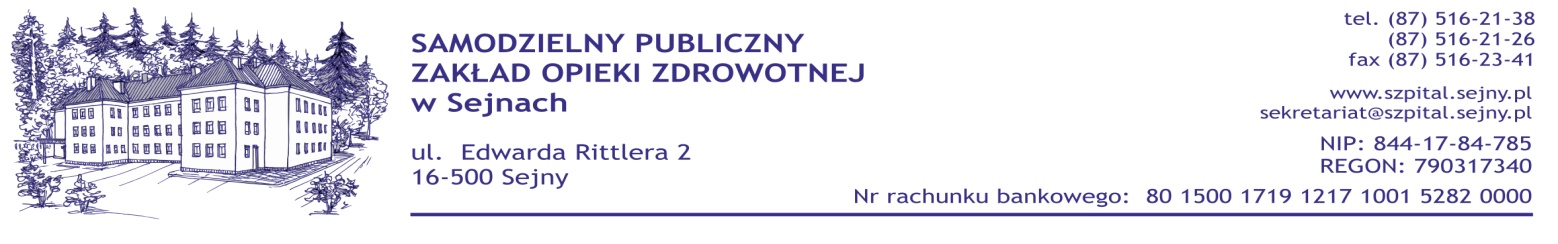 Sejny, dnia 21.12.2012 r.znak postępowania: 17/ZP/2012                                   ZAWIADOMIENIE O ZŁOŻONYCH OFERTACHZamawiający, Samodzielny Publiczny Zakład Opieki Zdrowotnej w Sejnach zawiadamia, iż w postępowaniu o udzielenie zamówienia publicznego prowadzonego w trybie przetargu nieograniczonego prowadzonego w trybie przetargu nieograniczonego poniżej 200 tys. euro na zakup i dostawę materiałów jednorazowego użytku z podziałem na 16  zadań przez okres 12 miesięcy dla SP ZOZ w Sejnach wpłynęły następujące oferty: Nr ofertyNazwa i adres WykonawcyNr pakietu/wartość brutto złNr pakietu/wartość brutto zł1„FARMEDICA” Sp. z o.o., ul. Zawiślańska 43, 03-068 Warszawa66 447,602NEOMED Barbara J. Stańczyk, ul. Kajki 18, 05-501 Piaseczno515 054,122NEOMED Barbara J. Stańczyk, ul. Kajki 18, 05-501 Piaseczno68 067,603ABOOK Sp. z o.o., ul. Brzostowska 22, 04-985 Warszawa251 879,963ABOOK Sp. z o.o., ul. Brzostowska 22, 04-985 Warszawa36 723,004TZMO SA, ul. Żółkiewskiego 20/26, 87-100 Toruń862 340,055PAUL HARTMAN POLSKA Sp. z o.o., ul. Partyzancka 133/151, 95-200 Pabianice1154 660,445PAUL HARTMAN POLSKA Sp. z o.o., ul. Partyzancka 133/151, 95-200 Pabianice1127 069,886SKAMEX Sp. z o.o. S.K.A., ul. Częstochowska 38/52, 93-121 Łódź262 240,406SKAMEX Sp. z o.o. S.K.A., ul. Częstochowska 38/52, 93-121 Łódź36 966,006SKAMEX Sp. z o.o. S.K.A., ul. Częstochowska 38/52, 93-121 Łódź418 154,806SKAMEX Sp. z o.o. S.K.A., ul. Częstochowska 38/52, 93-121 Łódź910 676,407Bialmed Sp. z o.o., ul. Konopnickiej 11a, 12-230 Biała Piska799 973,568Aesculap Chifa Sp. z o.o., ul. Tysiąclecia 14, 64-300 Nowy Tomyśl1287 701,40